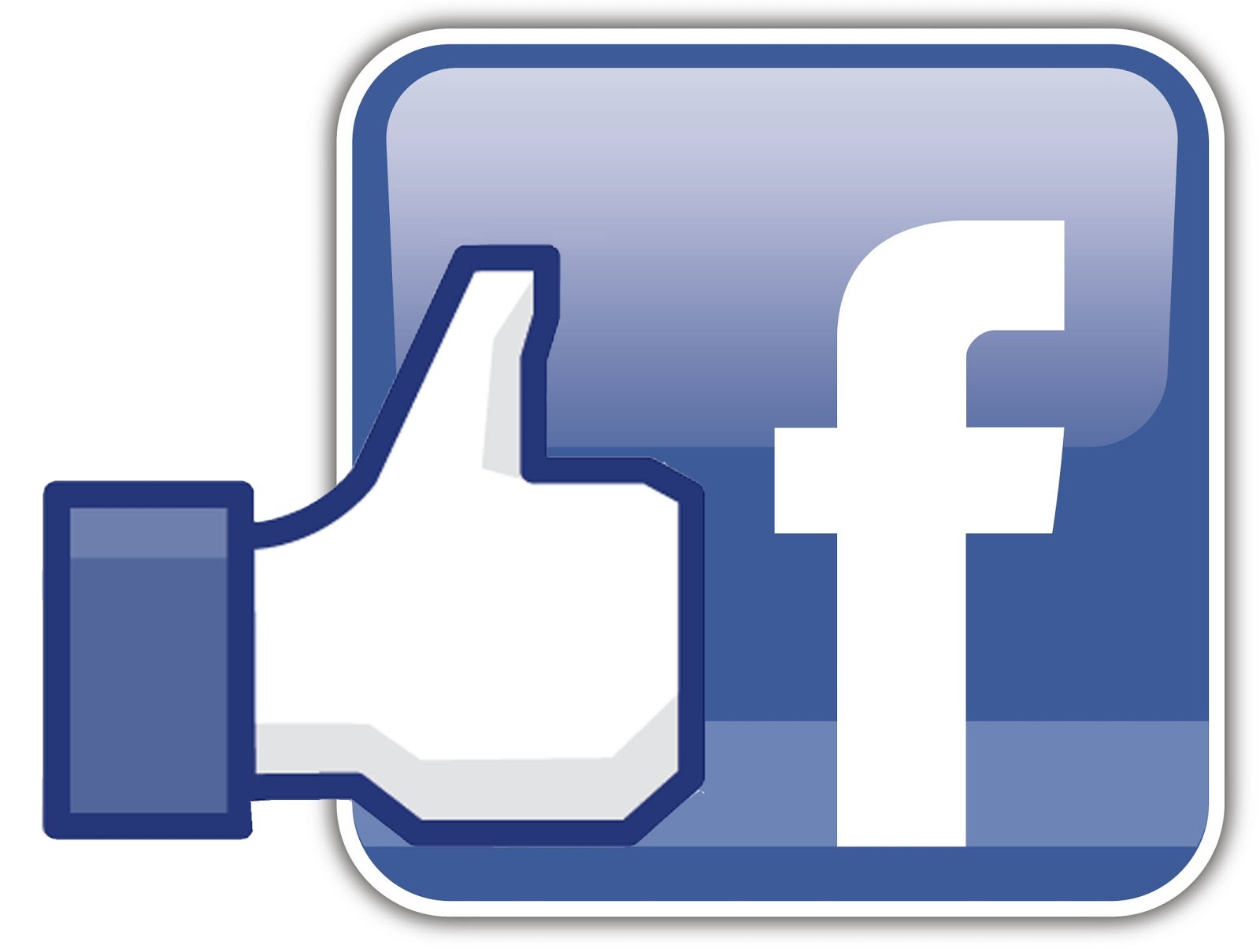 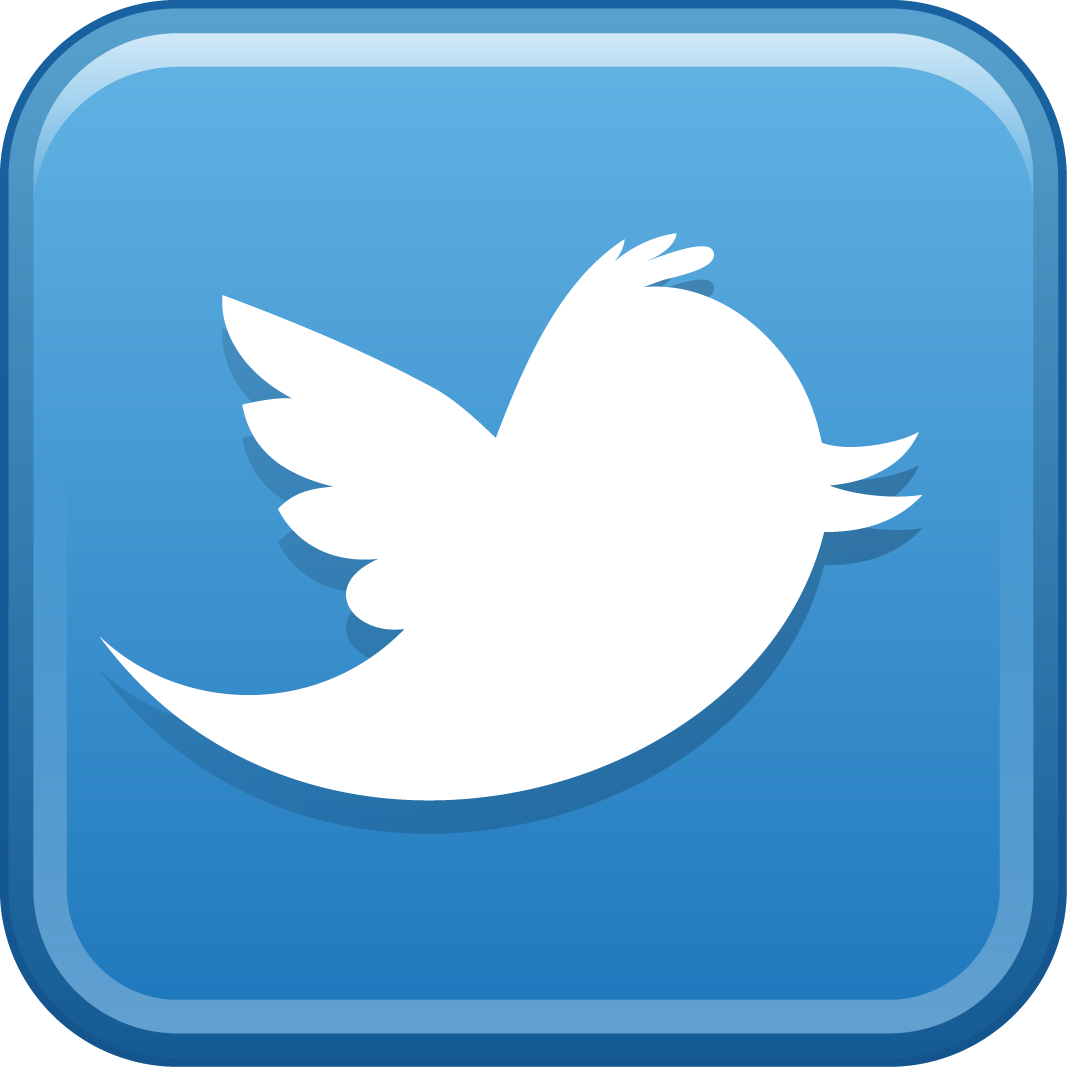 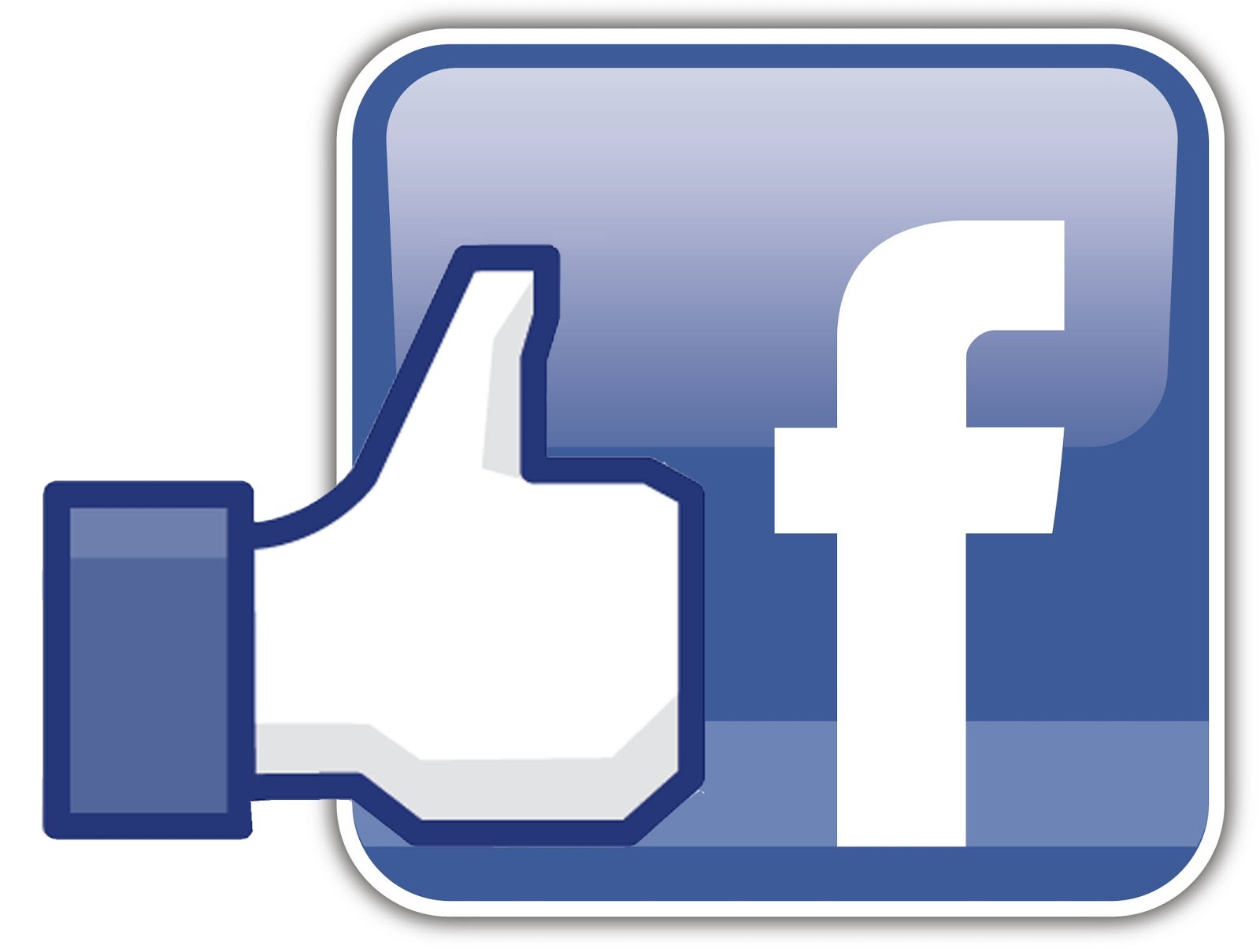 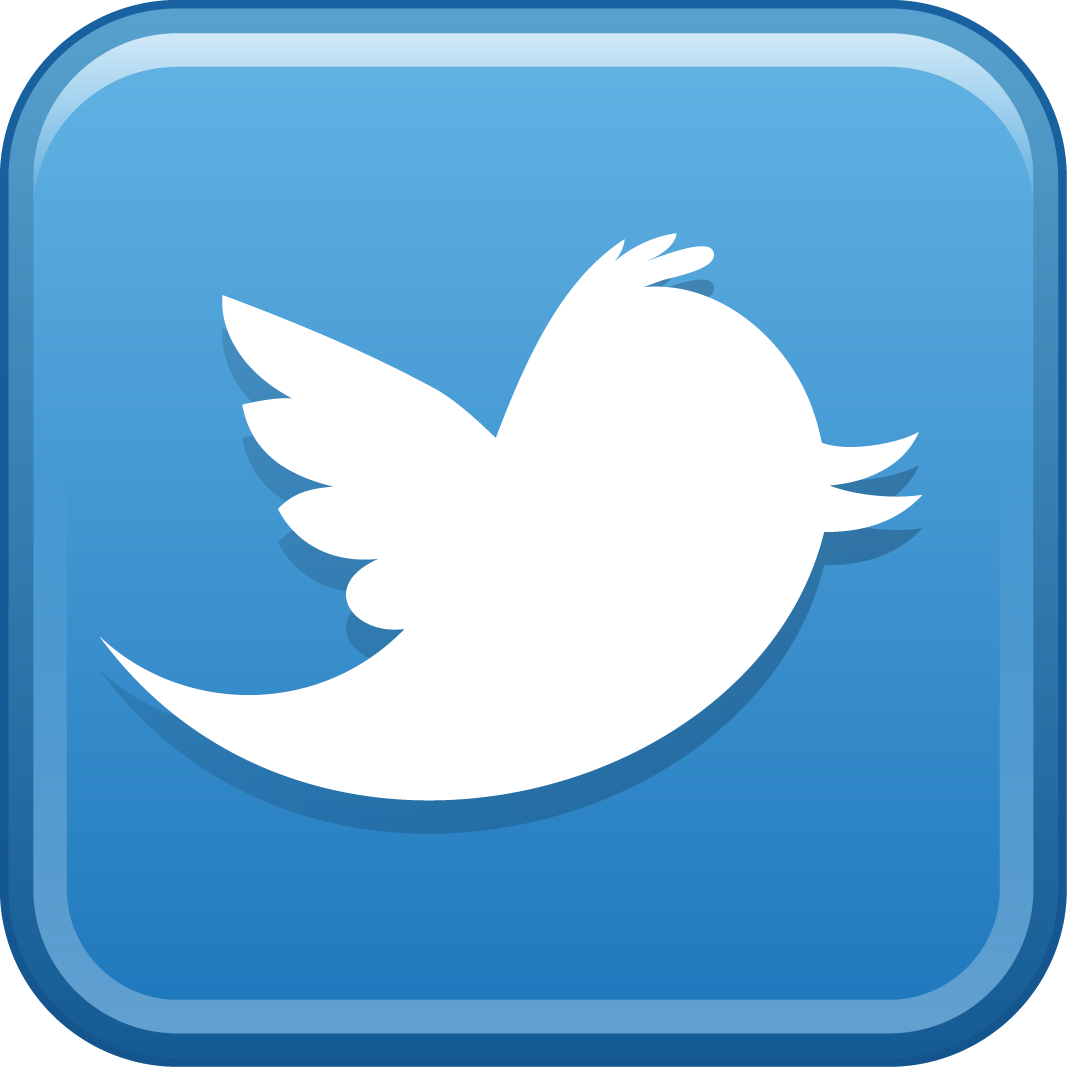 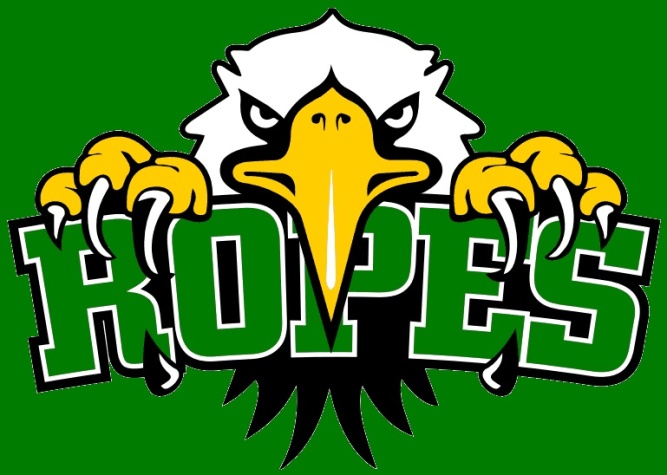 SMALL TOWN VALUES, BIG TIME RESULTSNOTICE OF ROPES ISD BOARD OF TRUSTEES MEETING Monday, November 13, 2023– 7:30 p.m.MinutesA regular meeting of the Board of Trustees of the Ropes Independent School District will be held Monday, November 13, 2023, beginning at 7:30 p.m. in the Conference Room, located at 304 Ranch St., Ropesville, TX.The subjects to be discussed or considered or upon which any formal action may be taken are listed below.  Items do not have to be taken in the order shown on this meeting notice.  Unless removed from the consent agenda, items identified within the consent agenda will be acted on at one time.AGENDA: Call to Order and Announce Quorum Present Donald RhoadsInvocation Joel WillmonPublic Comments/Audience Participation
A maximum of fifteen (15) minutes will be allotted for this section, with each person being allowed no more than three (3) minutes. Any person/group wishing to address the Board must sign in on the Open Forum list no later than 7:30 pm. Groups of five or more shall select a representative to speak for the group; the representative will have three minutes. The board may not act on any matter not on the agenda. Members of the public having complaints or concerns may present their complaints or concerns to the Board only after following the procedure defined in policy, GF(Local). The Board intends that, whenever feasible, complaints shall be resolved at the lowest possible administrative level. If a complaint comes before the Board that involves concerns or charges regarding an employee or student, it shall be heard by the Board in closed session unless the employee or student to whom the complaint pertains requests that it be heard in open session.Presentation by FFACommunications and Items for InformationPrincipal’s ReportSuperintendent ReportESC 17 RepresentativePossible House saleEmployee InsuranceConsent Agenda- Action ItemsConsider and possible approval of the Minutes from October 9, 2023 and October 20, 2023Consider and possible approval of the Budget Amendments Consider and possible approval of the Bills and ClaimsConsider and possible approval of the Financial Statements and InvestmentsMotion to approve Consent Agenda-Action Items by Chad Brooks, 2nd by Keila Ketchersid, passes by 7Action Items Consideration and possible approval of a Resolution for Election of Hockley County Appraisal District Board of Directors for the 2024 and 2025 term. Motion to approve a Resolution for Election of Hockley County Appraisal District Board of Directors for the 2024 and 2025 term by Michael Schertz, 2nd by Caleb Henson, passes by 7Consideration and possible approval of the FIRST (Financial Integrity Rating System of Texas) rating. Motion to approve the FIRST (Financial Integrity Rating System of Texas) rating by Tysen Mortensen, 2nd by Michael Schertz, passes by 7.Consideration and possible approval of Policy Update 122:(LEGAL) policies(LOCAL) policiesCQB(LOCAL): TECHNOLOGY RESOURCES - CYBERSECURITYCSA(LOCAL): FACILITY STANDARDS - SAFETY AND SECURITYDC(LOCAL): EMPLOYMENT PRACTICESEHB(LOCAL): CURRICULUM DESIGN - SPECIAL PROGRAMSEHBC(LOCAL): SPECIAL PROGRAMS - COMPENSATORY SERVICES AND INTENSIVE PROGRAMSEHBCA(LOCAL): COMPENSATORY SERVICES AND INTENSIVE PROGRAMS - ACCELERATED INSTRUCTIONFEA(LOCAL): ATTENDANCE - COMPULSORY ATTENDANCEFFAC(LOCAL): WELLNESS AND HEALTH SERVICES - MEDICAL TREATMENTFFB(LOCAL): STUDENT WELFARE - CRISIS INTERVENTIONFL(LOCAL): STUDENT RECORDSMotion to approve of Policy Update 122: by Keila Ketchersid, 2nd by Michael Schert, passes by 7.Consideration and possible approval of adoption of a policy authorizing a campus to employ or accept as a volunteer(s) a chaplain(s). Motion to approve adoption of a policy authorizing a campus to employ or accept as a volunteer(s) a chaplain(s).By Caleb Henson, 2nd by Chad Brooks, passes by 7.Under the authority of Government Code, Chapter 551, Sub-Chapter D, the Board, during the meeting covered by this notice, may enter closed or executive session for any of the following reasons: A private consultation with the Board's attorney with respect to pending or contemplated litigation, settlement offers, and matters where the attorney's duty to the Board, pursuant to the code of professional responsibility of the State Bar of Texas, clearly conflicts with the provisions of the Open Meetings Law. Sec. 551.071 Discussing the purchase, exchange, lease, or value of real property and negotiated contracts for prospective gifts or donations. Sec. 551.072 and 551.073 Considering the appointment, employment, evaluation, reassignment duties, discipline, or dismissal of a public officer or employee or to hear complaints of charges against a public officer or employee, unless such officer or employee requests a public hearing. Sec. 551.074 Considering the deployment, or specific occasions for implementation, of security personnel or devices. Sec. 551.076 Discussing students if personally identifiable information about the student will necessarily be revealed by the discussion. Sec. 551.0821 Considering discipline of a public-school child or children unless an open hearing is requested in writing by a parent or guardian of the child. Sec. 551.082 Considering the standards, guidelines, terms, or conditions the board will follow, or will instruct its representatives to follow, in consultation with representatives of employee groups in connection with consultation agreements provided for by Section 13.901 of the Texas Education Code. Sec. 551.083 To discuss or adopt individual assessment instruments or assessment instrument items. Education Code 39.030 (a) Negotiations for economic development. Sec. 551.087 Return to Open Session and Take Action if needed on Closed Session ItemsAdjourn – Possible Future Board Meeting Dates- December 11, 2023If during the meeting, discussion of any item on the agenda should be held in an executive or closed meeting, the Board will conduct a closed meeting in accordance with the Texas Open Meetings Act, Government Code, Chapter 551, Subchapters D&E.  Before any closed meeting is convened, the presiding officer will publicly identify the section or sections of the Act authorizing the closed meeting.  All final votes, or decisions will be taken in open meeting.This notice was posted in compliance with the Texas Open Meetings Act on Friday, November 10, 2023, at 4:00 p.m.